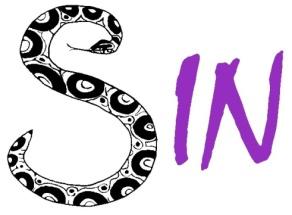 Please return via email or in person at the AGM by 6.30pm Thursday 27th October 2022Please nominate yourself for your first preference on the top line below. Please nominate yourself for 2 positions, if applicable, (optional). Position 1:                       _____________________________________________________________________Position 2:                       _____________________________________________________________________I confirm that I am a member of SIN and have not been employed on a continuous basis for longer than six (6) months, by the association. If you’re not a member, it’s easy to become one so please get in touch.Name and pronouns of nominee: Telephone number:Email:Tell our members why they should vote for you! (Your response will be shared with our members during the AGM) We suggest that you give information about your sex work experience and any other skills or experience you may have relevant to governance or the position you are nominating for, your reasons for nominating and your ability to commit to both the values of the organisation and the time required to be an effective board member. ________________________________________________________________________________________________________________________________________________________________________________________________________________________________________________________________________________________________________________________________________________________________________________________________________________________________________________________________________________________________________________________________________________________________________________________________________________________________________________________________________________________________________________________________________________________________________________________________________________________________________________________________________________________________________________________________________________________________________________________________________________________________________Signed:_________________________________________________Date:_________________________Endorsement #1Endorsement #1Endorsement #1Endorsement #1Endorsement #2Endorsement #2Endorsement #2Endorsement #2I am a current member of SIN and I endorse this nomination to the SIN boardI am a current member of SIN and I endorse this nomination to the SIN boardI am a current member of SIN and I endorse this nomination to the SIN boardI am a current member of SIN and I endorse this nomination to the SIN boardI am a current member of SIN and I support this nomination to the SIN boardI am a current member of SIN and I support this nomination to the SIN boardI am a current member of SIN and I support this nomination to the SIN boardI am a current member of SIN and I support this nomination to the SIN boardName:EmailName:EmailSigned:Date:Signed:Date: